ZASADY POSTĘPOWANIA W RAZIE WYPADKU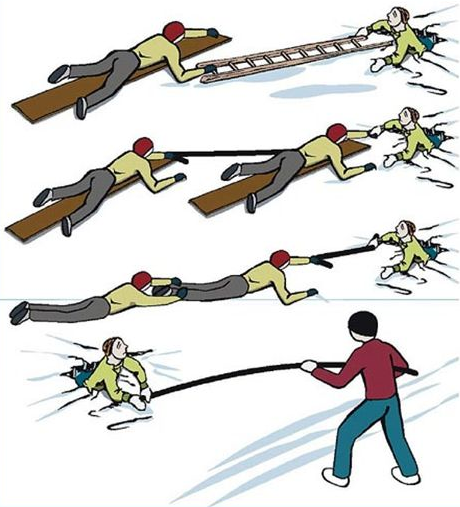 ZAŁAMANIE LODUzagrożenie stanowi bardzo niska temperatura wody i otoczenia, zimowy strój oraz trudności z wydostaniem się na powierzchnię lodu; w takim przypadku wzywaj pomocy, połóż się płasko na wodzie, rozłóż szeroko ręce i próbuj wpełznąć na lód. Staraj się poruszać w kierunku brzegu leżąc na lodzieosobie, która znalazła się w wodzie podaj kij lub szalik i szybko wyciągnij ją na powierzchnię (zrób tak, jeśli jesteś silniejszy od tej osoby, jeśli nie – jak najszybciej zawołaj osobę dorosłą)ODMROŹENIEdelikatnie masuj odmrożone miejsca, ogrzewając je stopniowo. Odmrożoną część ciała można ogrzać w ciepłej (nie gorącej) kąpieliprzemoczone ubrania należy zdjąć, a ciało wytrzeć do sucha i okryćZŁAMANIAnie poruszaj złamaną kończynąnie próbuj jej nastawiaćnależy unieruchomić dwa sąsiednie stawy, wykorzystując do tego np. kijki narciarskie, kawałek drewna, szalikFERIE W DOMUCzas ferii spędzonych w domu, a nie na obozie bądź koloniach, wcale nie musi być nudny! Na placach zabaw, ślizgawkach, w parkach możesz poznać nowych kolegów i świetnie się bawić! Bo czy jest lepsza frajda od bitwy na śnieżki, saneczkarskich wyścigów czy łyżwiarskich popisów? Pamiętaj jednak, że w każdym miejscu czyhać może niebezpieczeństwo: z pozoru wytrzymały lód może okazać się zwodniczy, przyjazny człowiek w parku może okazać się złodziejem a nadjeżdżający samochód może jechać z o wiele większą szybkością niż mogłoby Ci się wydawać… Dlatego pamiętaj, by zachować ostrożność w każdej sytuacji, zwracaj też uwagę, czy Twoim kolegom nie dzieje się krzywda.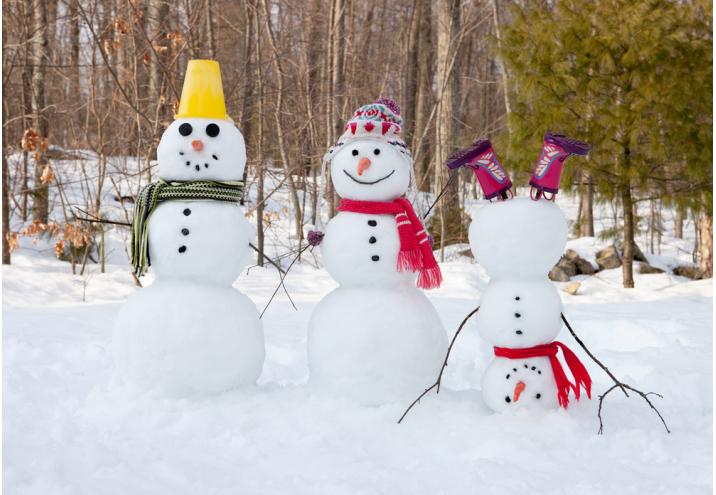 BEZPIECZEŃSTWO NA ŚNIEGU I LODZIEdo zjeżdżania na sankach wybieraj miejsca oddalone od ruchu samochodowegonigdy nie zjeżdżaj sankami leżąc na nichnie stój blisko zjeżdżających saneczkarzy i nie zastawiaj ścieżki zjazduteren do zjazdu należy oczyścić z krzaków, kamieni i nierównościupewnij się, że Twoje sanki nie mają połamanych szczebli bądź wystających śrub. Jeśli mają, koniecznie poproś opiekuna o naprawęnie doczepiaj sanek do samochoduślizgaj się na placach przeznaczonych na ślizgawki i lodowiska, unikaj zamarzniętych stawów, jezior, gdyż lód może być niewystarczająco wytrzymały, co grozi bardzo poważnym wypadkiemprzebywając na lodowisku nie należy trzymać rąk w kieszeninie rzucaj śnieżkami w samochody i zwierzętanie rzucaj śnieżkami, gdy znajduje się w nich jakiś ciężki bądź niebezpieczny przedmiot (np. kamień)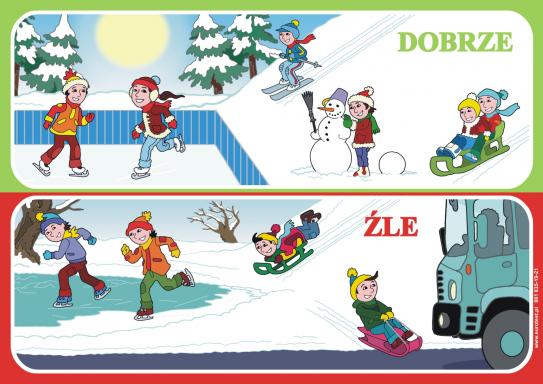 „Kevin sam w domu”Pamiętaj, że nie jesteś bohaterem Hollywoodzkiego filmu… nie poradzisz sobie sam ze złodziejami! Jeśli dorośli zostawiają Cię samego w domu, oznacza to, że Ci ufają. Nie zawiedź ich i pamiętaj o podstawowych zasadach bezpieczeństwa:nigdy nie wpuszczaj obcych osób do mieszkania, nawet jeśli mówią, że są przyjaciółmi Twoich rodziców. Gdy ktoś puka do drzwi, powiedz, że tata śpi i nie wolno go teraz budzićjeśli ktoś obcy chce, byś wpuścił go do domu, bo Twoi rodzice kazali mu odebrać coś ważnego – nie wpuszczaj go. Gdyby to była prawda, rodzice uprzedziliby Cięjeśli dzieje się coś niepokojącego (poczujesz swąd dymu, ktoś próbuje dostać się do mieszkania…) od razu dzwoń do rodziców, opiekunów, sąsiadów lub pod numer alarmowy.          NUMER ALARMOWY: 112nie baw się kuchenką gazową i urządzeniami elektrycznymiBEZPIECZEŃSTWO NA ULICY I PODWÓRKUkiedy spadnie śnieg - poruszaj się ostrożnie po chodnikach i drogach: nie ślizgaj się, nie popychaj kolegówinformuj rodziców lub opiekunów dokąd idziesz i o której wróciszidąc w pobliżu drogi zachowaj szczególną ostrożność – długość hamowania pojazdów zimą jest znacznie dłuższa wskutek ślizgiej nawierzchninie baw się w odosobnionych miejscach – jeśli będziesz potrzebował pomocy, nikt Cię nie usłyszynie wsiadaj do obcych samochodów, nie rozmawiaj z obcymi i nie ulegaj żadnym namowom obcychnie przyjmuj od nieznajomych żadnych przedmiotów na przechowanie – mogą pochodzić z kradzieżyprzed wyjściem ustal z rodzicami obszar, na jakim możesz się bawićjeśli chcesz pójść do kolegi, zapytaj wcześniej o zgodę opiekunaBEZPIECZEŃSTWO W SIECI 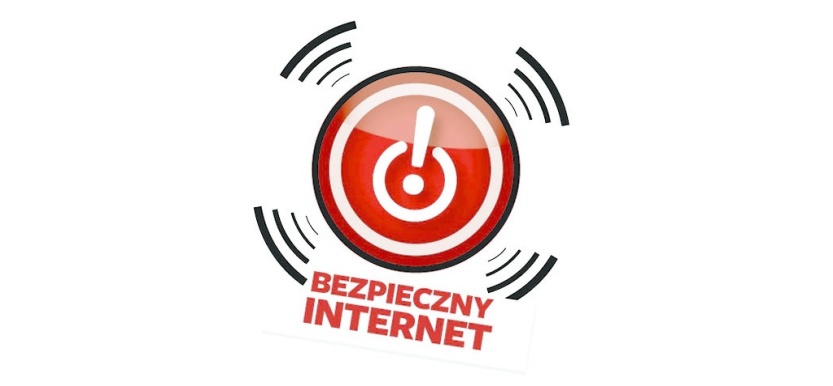 W trakcie zimowego wypoczynku rodzice mogą pozwolić Ci na większą swobodę czasową w korzystaniu z Internetu. Surfowanie w sieci to świetna zabawa, pamiętaj jednak, że i tam może czekać na Ciebie niebezpieczeństwo:zamieszczane w Internecie informacje są publiczne, każdy może je zobaczyć i wykorzystać, dlatego nie podawaj swoich danych, nie dziel się prywatnymi informacjaminigdy nie zamieszczaj lub nie wysyłaj czegokolwiek, co może posłużyć do zlokalizowania Ciebie lub innej osoby (na przykład imienia i nazwiska, adresu e-mail, czy też adresu domowego lub numeru telefonu)zachowaj dystans - nie organizuj spotkań z przypadkowymi osobami poznanymi w siecibądź szczery – nie podawaj się za kogoś, kim nie jesteś; bądź uprzejmy, ale nie wdawaj się w dyskusję z natrętnymi osobami BEZPIECZNE ZIMOWISKOWyjazd z kolegami na obóz to doskonała okazja do nawiązania nowych znajomości i świetnej zabawy. By te wspomnienia miały swój urok zadbaj o to, by nic złego nie przydarzyło Ci się w trakcie zimowiska:ustal z rodzicami godzinę, o której będą do Ciebie dzwonić każdego dnia bądź Ty do Nichzawsze uważnie słuchaj poleceń opiekunównie oddalaj się od grupy podczas wycieczeknie noś przy sobie wartościowych rzeczy – komórki, pieniędzy, MP3…RODZICU, jeśli wysyłasz swoje dziecko na zimowisko, pamiętaj, by:nie dawać mu wartościowych przedmiotówzamiast telefonu komórkowego – kupić mu kartę telefoniczną do automatuumówić się z dzieckiem, że będziesz telefonować o określonej porze do placówki wypoczynkuprzygotować mu informacje z podstawowymi danymi, numerem telefonu do siebie i do placówki wypoczynkujego ubranie wierzchnie miało elementy odblaskowesprawdzić, czy organizator jest zarejestrowany w Kuratorium Oświatypotwierdzić, czy z dziećmi jedzie odpowiednia liczba opiekunów (1 na 15 dzieci)sprawdzić, czy firma przewozowa ma zezwolenie na krajowy przewóz osób i czy dysponuje taborem zastępczym w razie awariisprawdzić sprawność autokaru przewożącego dzieci na wypoczynek: najlepiej z kilkudniowym wyprzedzeniem, osobiście lub telefonicznie skontaktuj się z dyżurnym najbliższej jednostki Policji. Policjanci sprawdzą stan techniczny autobusu, trzeźwość kierowcy oraz wymagane dokumenty.Bezpieczne ferieNIEWAŻNE, GDZIE SPĘDZASZ FERIE, SĄ ZASADY, O KTÓRYCH ZAWSZE NALEŻY PAMIĘTAĆ:Informuj opiekunów gdzie dokładnie idziesz i o której godzinie wróciszNie noś kluczy, komórki, pieniędzy w widocznym miejscu – to może skusić potencjalnego złodziejaNie rozmawiaj z obcymi osobami i nie ufaj imPrzestrzegaj zasad poruszania się po drodzeNikomu nie podawaj swojego adresu zamieszkania, nazwiska, nr telefonuJeśli ktoś próbuje Cię skrzywdzić, wołaj głośno o pomocJeśli ktoś krzywdzi Twojego kolegę, reaguj natychmiast i zawołaj osobę dorosłą